ΚАРАР			                                          ПОСТАНОВЛЕНИЕ   «05 » июль  2021 й.                      № 18		 « 05 » июля   2021 г.О признании утратившим силу постановления Администрации сельского поселения Метевбашевский сельсовет муниципального района Белебеевский район Республики Башкортостан от 31.12.2019 № 70«Об утверждении порядка и условий предоставления иных межбюджетных трансфертов из бюджета сельского поселения Метевбашевский сельсовет муниципального района Белебеевский районРеспублики Башкортостанбюджету муниципального района Белебеевский районРеспублики Башкортостан»В связи с принятием решения Совета сельского поселения Метевбашевский сельсовет муниципального района Белебеевский район Республики Башкортостан от 05.07.2021 № 148 «Об утверждении порядка и условий предоставления иных межбюджетных трансфертов из бюджета сельского поселения Метевбашевский  сельсовет муниципального района Белебеевский район Республики Башкортостан бюджету муниципального района Белебеевский район Республики Башкортостан»ПОСТАНОВЛЯЮ:	         1. ПостановлениеАдминистрации сельского поселения Метевбашевский сельсовет муниципального района Белебеевский район Республики Башкортостан от 31.12.2019 № 70 «Об утверждении порядка и условий предоставления иных межбюджетных трансфертов из бюджета сельского поселения Метевбашевский сельсовет муниципального района Белебеевский район Республики Башкортостан бюджету муниципального района Белебеевский район Республики Башкортостан» признать утратившим силу.         2. Обнародовать настоящее постановление на информационном стенде 
в здании Администрации сельского поселения Метевбашевский сельсовет
и разместить на официальном сайте  сельского поселения Метевбашевский сельсовет. 	3. Настоящее постановление вступает в силу с момента его подписания.        Глава сельского поселения                                             У.Р.НабиуллинБАШҚОРТОСТАН РЕСПУБЛИКАҺЫБӘЛӘБӘЙ РАЙОНЫ МУНИЦИПАЛЬ РАЙОНЫНЫҢ  МӘТӘУБАШ  АУЫЛ СОВЕТЫАУЫЛ БИЛӘМӘҺЕ СОВЕТЫ452035, Мәтәүбаш  ауылы, Мәктәп урамы, 62 аТел. 2-61-45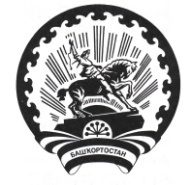 АДМИНИСТРАЦИЯ СЕЛЬСКОГО ПОСЕЛЕНИЯМЕТЕВБАШЕВСКИЙ СЕЛЬСОВЕТМУНИЦИПАЛЬНОГО РАЙОНА БЕЛЕБЕЕВСКИЙРАЙОН РЕСПУБЛИКИ БАШКОРТОСТАН452035, с. Метевбаш, ул. Школьная  62 аТел. 2-61-45